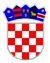 	REPUBLIKA HRVATSKAVUKOVARSKO-SRIJEMSKA ŽUPANIJAOPĆINA NEGOSLAVCIOpćinsko vijećeKLASA: 400-08/21-01/01URBROJ: 2196-19-02-22-08Negoslavci, 15.06.2022. godine	Na temelju članka 35. i članka 48. Zakona o lokalnoj i područnoj (regionalnoj) samoupravi ("Narodne novine" broj 33/01, 60/01, 129/05, 109/07, 125/08, 36/09, 150/11, 144/12, 19/13. – pročišćeni tekst, 137/15 – ispravak i 123/17), članka 289. Zakon o socijalnoj skrbi ("Narodne novine" broj 18/22 i 46/22) i članka 19., stavka 1., točke 2. Statuta Općine Negoslavci („Službeni glasnik Općine Negoslavci“ broj 1/21), Općinsko vijeće Općine Negoslavci na svojoj redovnoj sjednici održanoj dana 15.6.2022. godine donosiProgram javnih potreba u socijalnoj skrbi Općini Negoslavci za 2022. godinuI	Programom javnih potreba u socijalnoj skrbi u Općini Negoslavci za 2022. godinu osigurava se zaštita i pomaganje ugroženih i nemoćnih osoba, osoba s invaliditetom i/ili drugih osoba koje same ili uz pomoć članova obitelji ne mogu zadovoljiti svoje potrebe zbog nepovoljnih osobnih, gospodarskih, socijalnih i drugih okolnosti. II	Za ostvarenje Programa javnih potreba u socijalnoj skrbi Općini Negoslavci za 2022. godinu u proračunu Općine osigurana su sredstva u slijedećim iznosima:Za nepredviđene intervencije u Programu, Općinski načelnik Općine može priznati prava iz socijalne skrbi i van stavki utvrđenih ovim Programom u slučaju  kada se osobe trenutno nalaze u nepredviđenim okolnostima (bolest, smrt člana obitelji i dr.) ili kada žive u osobito teškim materijalnim i socijalnim prilikama.III	Uvjeti, kriteriji te postupak za realizaciju programa utvrdit će Općinski načelnik posebnom Odlukom. Za provedbu ovog Programa zadužuje se Jedinstveni upravni odjel Općine Negoslavci.IV	Ovaj Program stupa na snagu osmog dana od dana objave u Službenom glasniku Općine Negoslavci. Predsjednik Općinskog vijeća:Miodrag MišanovićNAZIVPLANIRANA SREDSTVAPomoć obitelji i kućanstvima20.000,00 knJednokratne pomoći70.000,00 knJednokratne pomoći umirovljenicima70.000,00 knPaketi za potrebite30.000,00 knSufinanciranje prijevoza građana52.000,00 knOgrijev10.000,00 knDječji paketići30.000,00 knUKUPNO282.000,00 kn